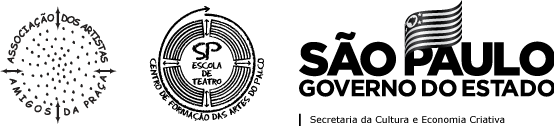 PROCESSO SELETIVO ONLINE – Primeiro SEMESTRE DE 2022PRIMEIRO MOMENTO – LINHA DE ESTUDO Técnicas de PalcoNome da(o) Candidata(o):Identidade nº:Endereço:WhatsApp (com DDD) nº:Prezada(o) candidata(o),Agradecemos sua participação no Processo Seletivo Online – Primeiro Semestre de 2022. A partir de agora, você participará de duas etapas que deverão definir as(os) estudantes que estarão conosco no Primeiro Semestre de 2022.Após o preenchimento do questionário, a(o) candidata(o) deverá inserir uma foto 3x4 neste documento e anexar este documento no ícone correspondente desta página de internet. Atenção: O número do telefone com o aplicativo WhatsApp informando neste questionário será o mesmo que a Banca Examinadora entrará em contato para realização da sua Entrevista.O questionário abaixo é parte do processo que compõe o Primeiro Momento, referente à Entrevista. As questões devem ser respondidas de maneira objetiva.Como sabe, estamos vivenciando um período de Pandemia mundial, em razão do Covid-19. Isso tem trazido às instituições de ensino o desafio de organizar a formação das(os) estudantes de maneira remota, com propostas teatrais por meio de sistema hibrido entre aulas presenciais e  plataformas on-line. Não sabemos se no Primeiro Semestre de 2022 voltaremos às aulas presenciais. A SP Escola de Teatro – Centro de Formação das Artes do Palco tem seguido rigorosamente as orientações de distanciamento social da Organização Mundial da Saúde e as determinações do Governo do Estado de São Paulo, por meio das secretarias de Educação e da Cultura e Economia Criativa. Ou seja, a escola só retornará às atividades presenciais quando for autorizada a retomar suas atividades. Você está de acordo com este encaminhamento? (     ) SIM(     ) NÃOVocê estudará em um dos períodos oferecidos pela escola: matutino (de segunda a sexta-feira, das 09h00 às 13h00) ou no período vespertino (de segunda a sexta-feira, das 14h30min às 18h30min). Em alguns sábados (das 09h00 às 18h30min), conforme calendário vigente, são desenvolvidas atividades complementares ao Curso. Você tem alguma dificuldade para cumprir algum destes horários?(   ) SIM(   ) NÃO4. Qual? (caso a resposta seja afirmativa)5. Como você sabe, as aulas são no período matutino e/ou vespertino e poderão ocorrer tanto na unidade Brás, como na unidade Roosevelt. Isso trará alguns desafios para você. Desafios que exigirão a sua organização para estar presente nas aulas e também para questões ligadas à sua vida pessoal e profissional. Como você pensa essa organização?6. Você assiste teatro? Caso sim, qual foi o último espetáculo que assistiu?7. Você escolheu a linha de estudo de Técnicas de Palco. Poderia explicar o porquê?